10.02.2021г. на базе муниципального  учреждения культуры «Дом культуры «Полысаевец», под председательством Морзаковой Оксаны Александровны состояла учеба членов  участковой избирательной комиссии № 819 с правом решающего голоса. Было рассмотрено два вопроса. Первый вопрос: «Делопроизводство в участковых избирательных комиссиях. Основные документы, составляемые участковыми избирательными комиссиями». Во время обучения рассматривался вопрос организации делопроизводства в избирательных комиссиях по подготовке и проведению выборов. Второй вопрос «Имидж участковой избирательной комиссии», на котором обсуждался вопрос поведения членов комиссии в сложных, провокационных ситуациях. Учеба проводилась  с соблюдением всех санитарно - гигиенических норм по COVID-19.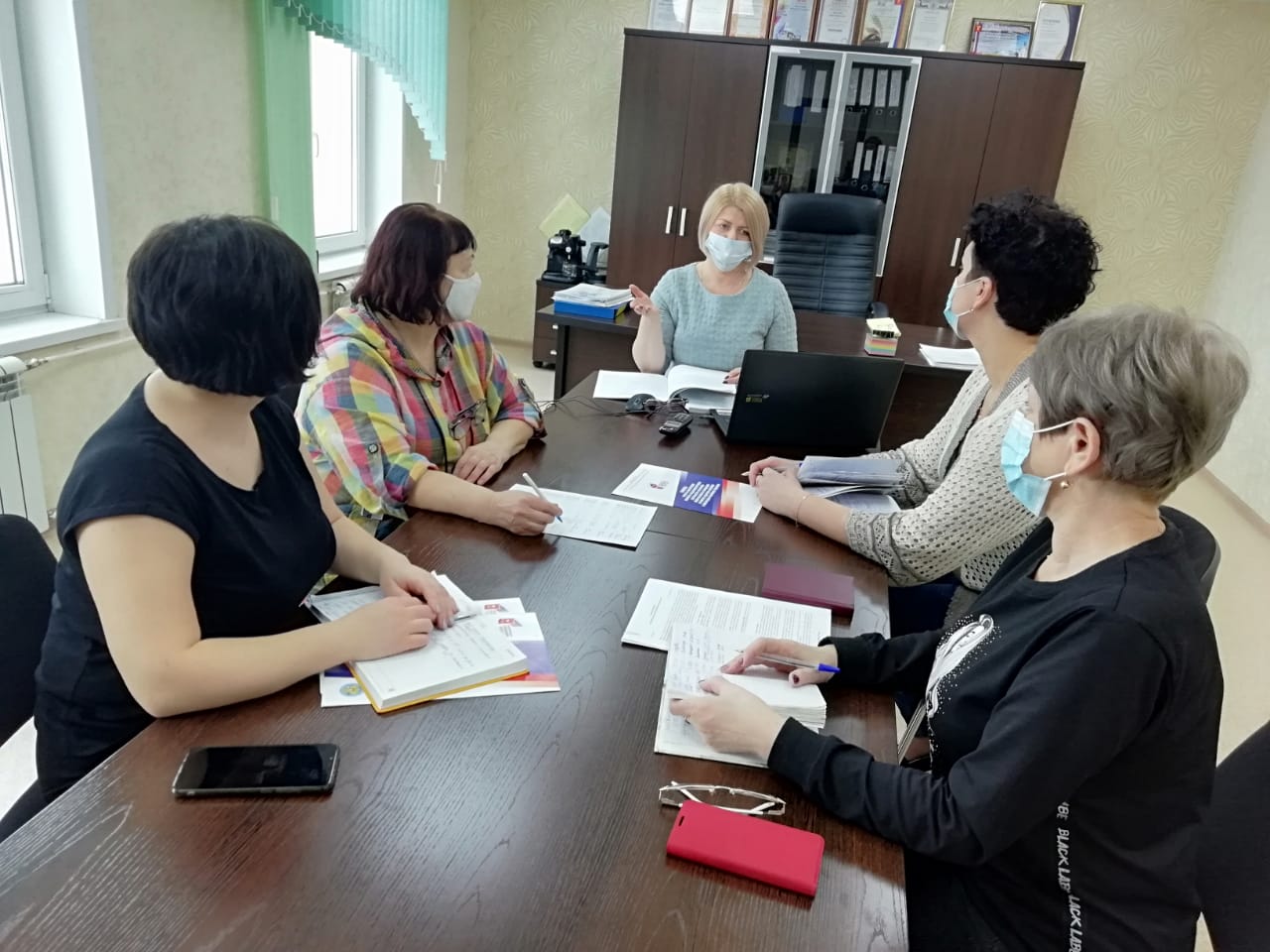 